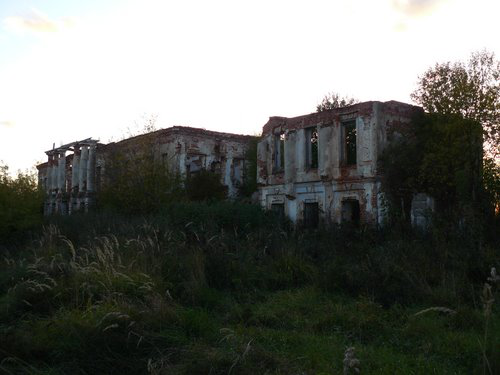 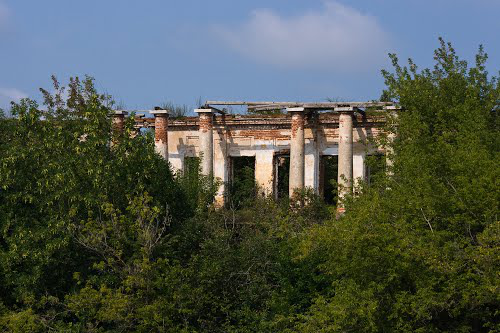 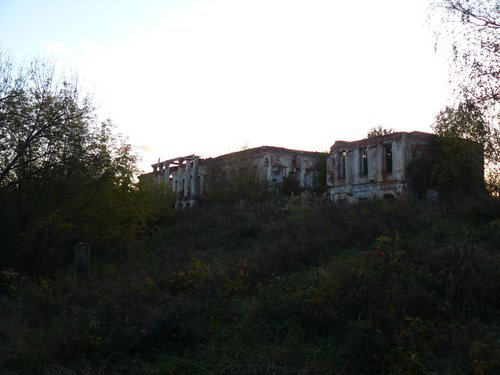 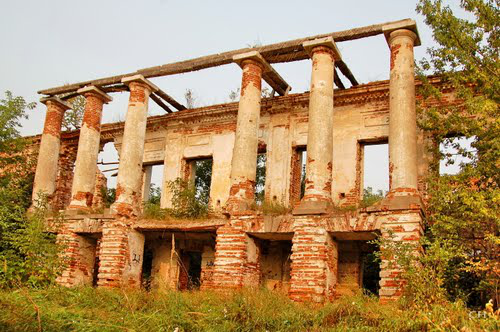 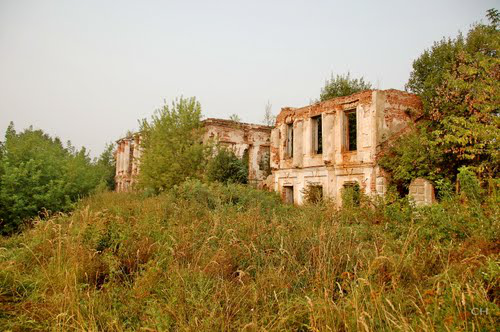 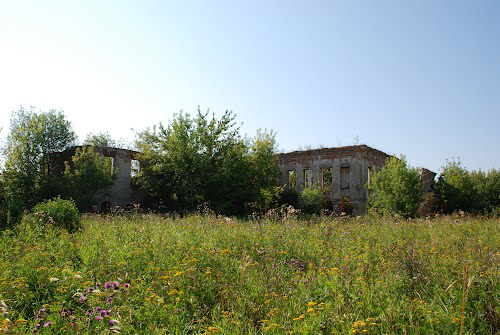 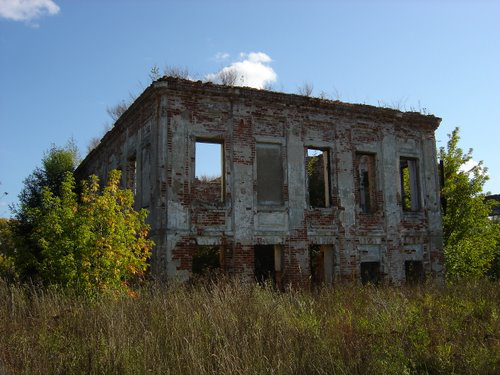 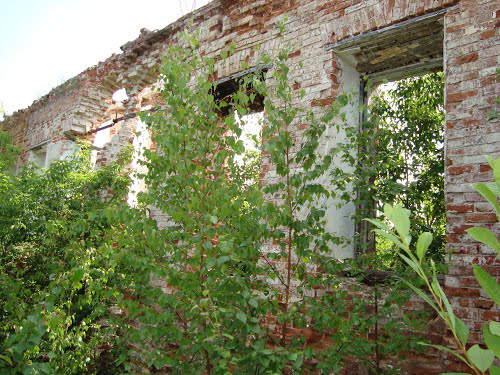 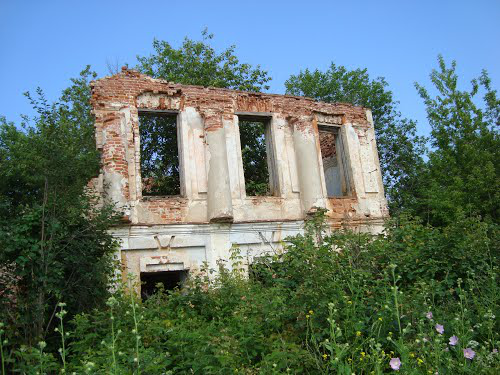 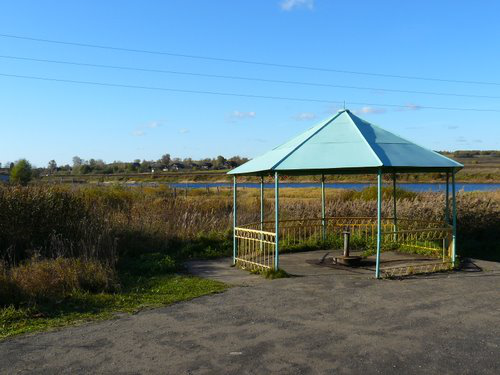 Pagoda at 57 31’47.69 N & 38 16’56.08 E